DELO NA DOMU – 1. RAZRED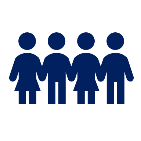 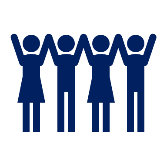 9. TEDEN (11. 1.15. 1. 2021)PREDMETNAČIN DELA, NALOGEOPOMBESLJVelika tiskana črka A: napiše črko A.Velika tiskana črka I: napiše črko I.Veliki tiskani črki A in I: reši naloge v DZ.MATPonovimo števila: vadi zapis števil v karo zvezek.Število 3: v karo zvezek  napiše število 3.Število 4: v karo zvezek  napiše število 4.SPOBili smo majhni: ogleda si družinske albume/fotografije in se o njih pogovarja s starši.Bili smo majhni – zapis v zvezek: izreže sličice (priponka) in jih v pravilnem zaporedju prilepi v brezčrtni zvezek.ŠPORTSprehod: sprehodi se po bližnji okolici.Igra pisanje številk: od startne črte do cilja izvede različne naloge in po opravljeni nalogi zapiše določeno številko od 1 do 4.GUMUtrjevanje pesmi: ponovi pesem Mire Voglar Babica Zima:https://www.youtube.com/watch?v=y3B1NABoyWA.LUMDogodivščine na športnem dnevu: z voščenkami nariše nekaj, kar mu/ji je bilo najbolj zanimivo na športnem dnevu. ŠPORTNI DANIgre na snegu: po svoji želji izbere eno ali več različnih iger na snegu.NIP ANG/ANGBarve/Colors (priponka COLORS.pptx)                         https://www.youtube.com/watch?v=V_BZnTIt788 Barve/Colors: reši učni list(priponka)Dodatne naloge, izzivi, igre za sprostitev, zdrav življenjski slog …Bralna značka Slovenščina: poišče črki A in I in jih obkroži z ustrezno barvico na učnem listu (priponka); posluša pravljico O kralju, ki ni maral pospravljati (Nina Mav Hrovat) na naslednji povezavi: https://4d.rtvslo.si/arhiv/cebelice/174566914.Opomba: Vsa dodatna gradiva in učne liste pošljemo staršem po elektronski pošti.